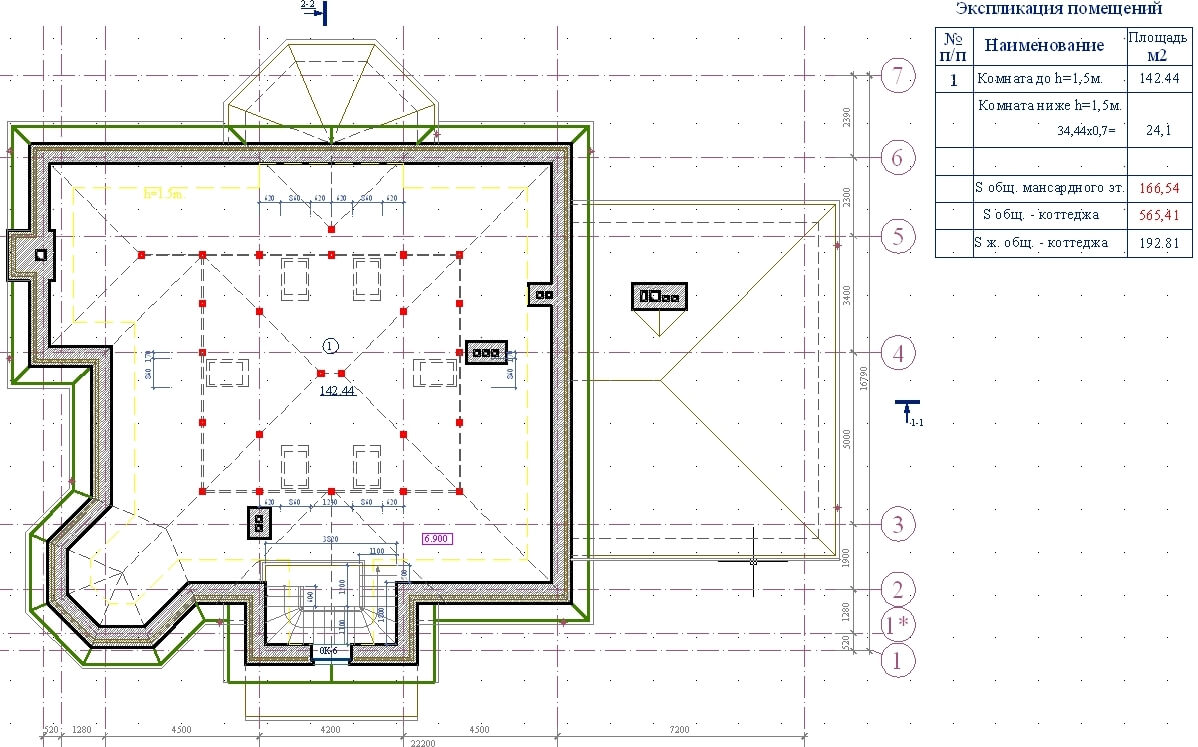 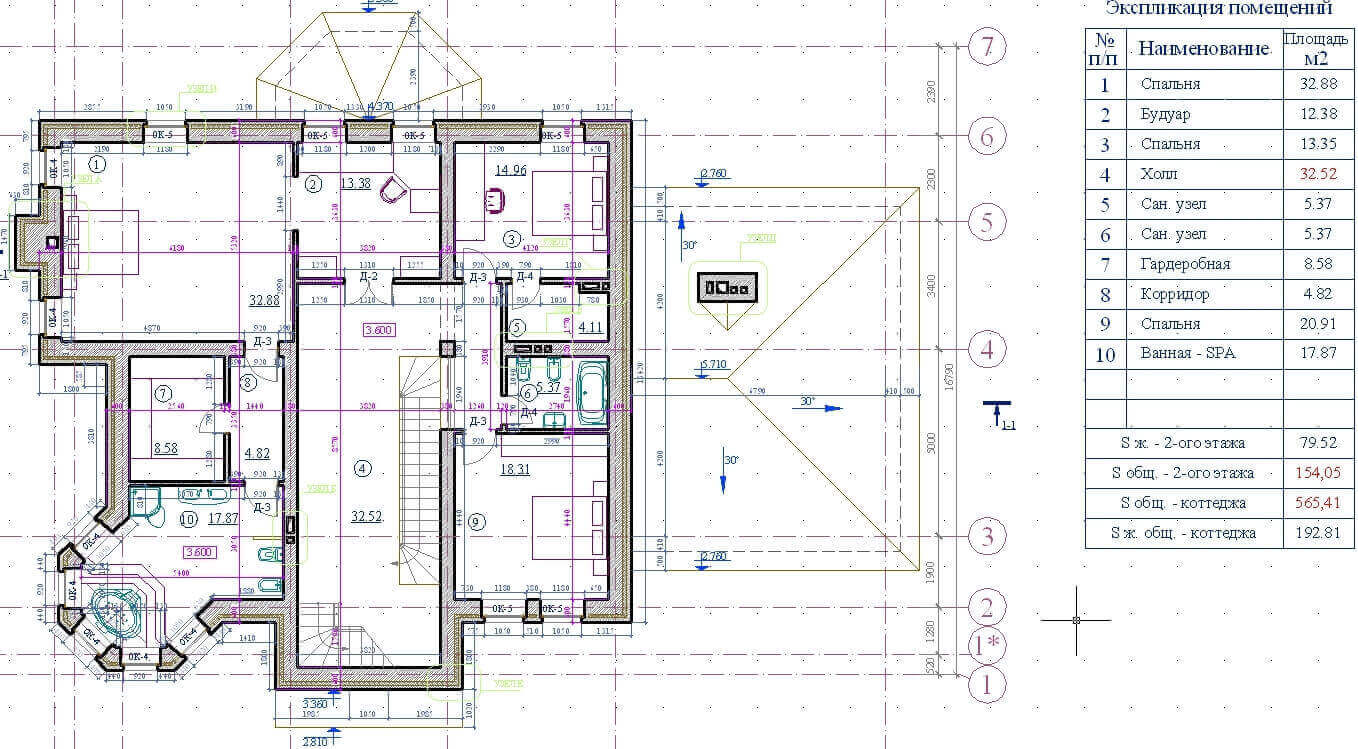 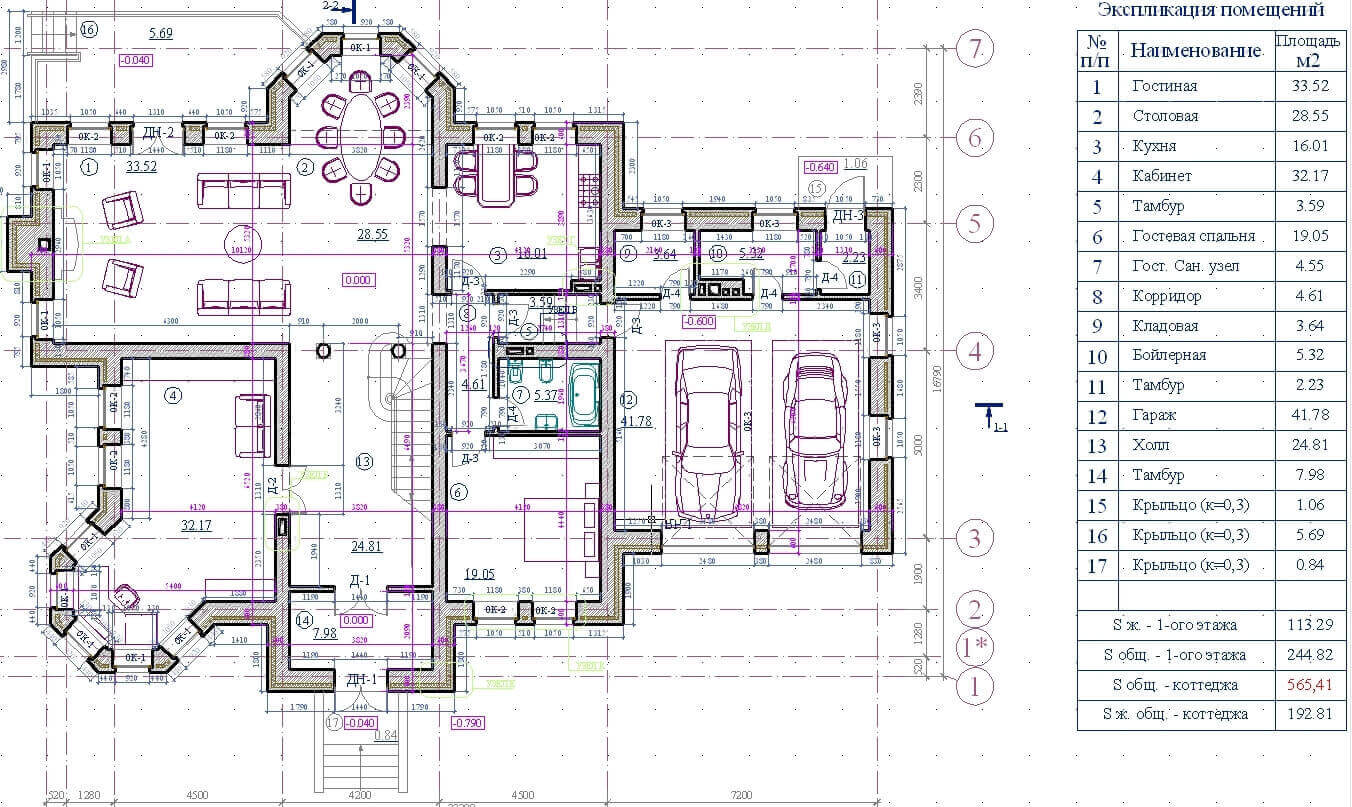 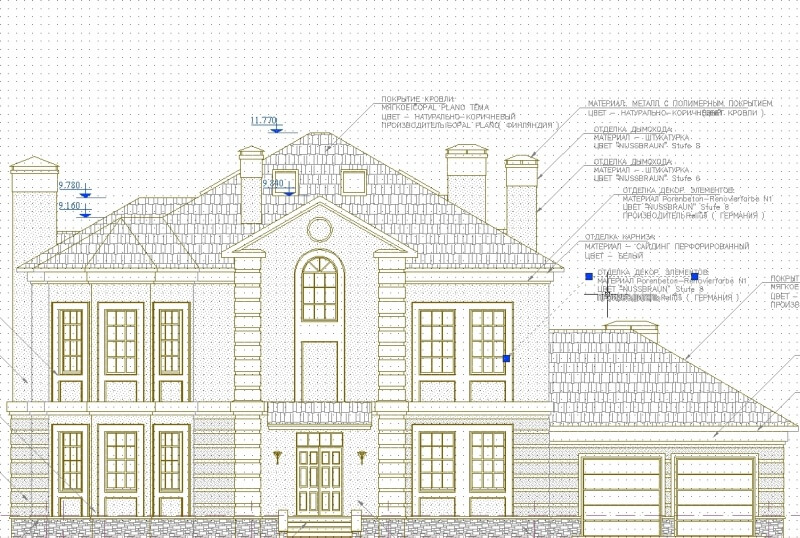  Цокольный этаж выделен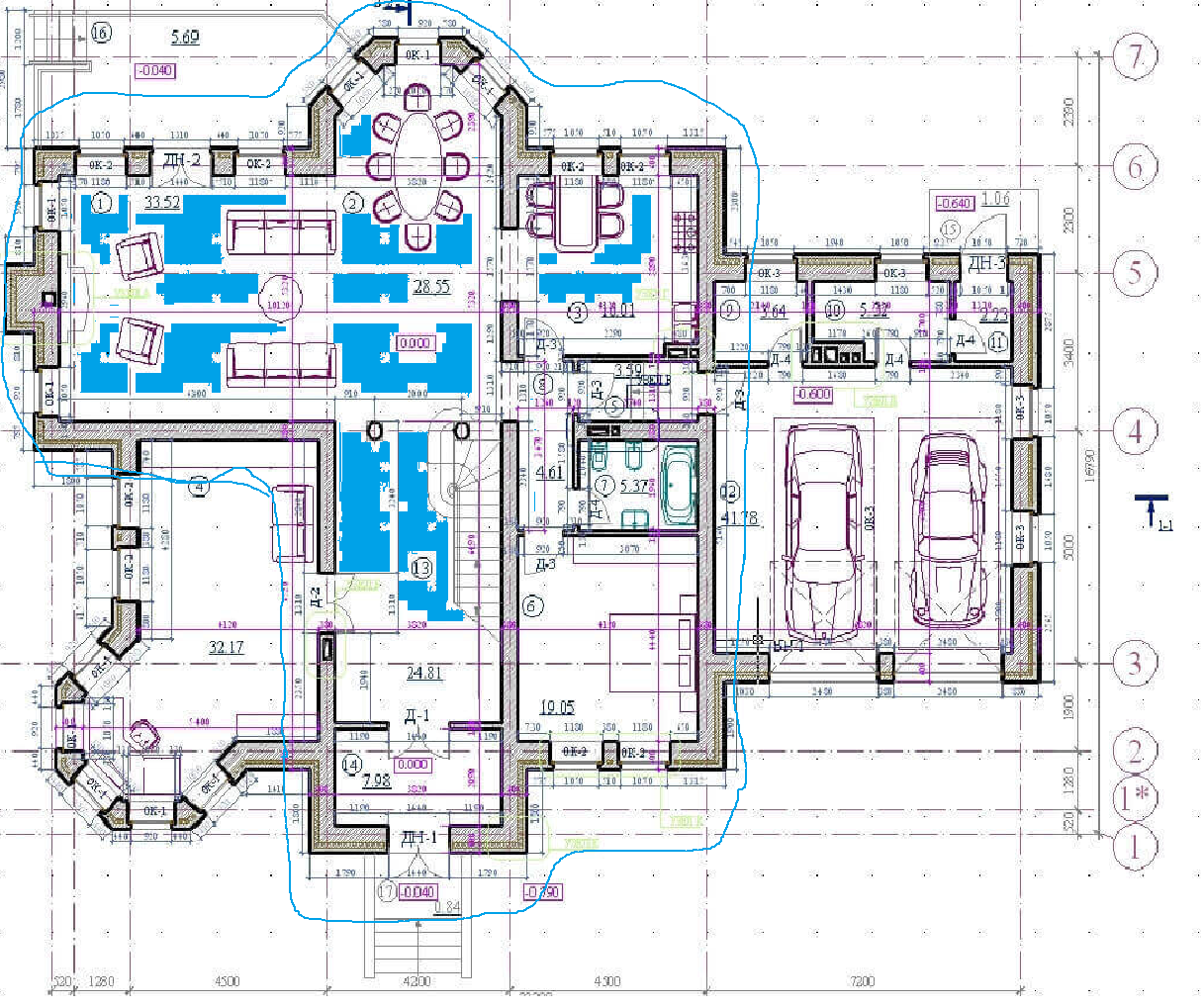 